令和5年度 大阪府ＰＴＡ協議会 『広報紙コンクール』応募用紙【ＷＥＢ部門】広報紙に掲載された図画や文書は、著作権を侵害していないことが応募条件です。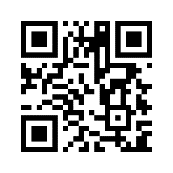 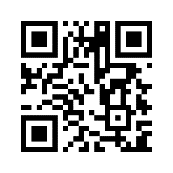 日P作成の「WEB版募集要項」（3月以降発行予定。発行され次第、大阪府ＰＴＡ協議会ホームページに掲載します）を念のためご確認ください。作品送付先　※メールでの送付とWEB掲載された作品をプリントアウトしたものを郵送にてご提出ください。【メール送付先】　tunagaru.fu.p@osaka-pta.jp　（大阪府ＰＴＡ協議会 事務局）※メール送付の際、件名に『令和5年度広報紙コンクール応募』とご記入ください【郵送先】〒534-0025　大阪市都島区片町2-2-40大発ビル301大阪府ＰＴＡ協議会 事務局応募締切り：　令和6年３月29日（金）必着ＰＴＡ名（〇〇市立　○○学校ＰＴＡ）タイトル又はアカウント名（広報紙名）年間の発行回数　　回　　　　　　　回　　　　　　　　　ＵＲＬ又はアカウント2次元バーコード新聞発行責任者名（役職　　　　　　　　　　　　　　　　）（役職　　　　　　　　　　　　　　　　）（役職　　　　　　　　　　　　　　　　）（役職　　　　　　　　　　　　　　　　）住　 所（〒　　　　　　　　-　　　　　　　）（〒　　　　　　　　-　　　　　　　）（〒　　　　　　　　-　　　　　　　）（〒　　　　　　　　-　　　　　　　）電話番号①（学校園・協議会）※受賞の際ご連絡をさせていただきます※受賞の際ご連絡をさせていただきます※受賞の際ご連絡をさせていただきます電話番号②（広報紙担当者）※作品について日中ご連絡させていただく場合があります※作品について日中ご連絡させていただく場合があります※作品について日中ご連絡させていただく場合があります応募紙のアピール（工夫した点、一番見てほしい、読んでほしい点など）応募紙のアピール（工夫した点、一番見てほしい、読んでほしい点など）応募紙のアピール（工夫した点、一番見てほしい、読んでほしい点など）応募紙のアピール（工夫した点、一番見てほしい、読んでほしい点など）応募紙のアピール（工夫した点、一番見てほしい、読んでほしい点など）